Руководитель МКУК «Методический центр культуры»                                                                                                     М.В. Дмитриева                                                                                                                                МПОТЧЕТпо проведению мероприятий в рамках реализации государственной программы Краснодарского края «Противодействие незаконному обороту наркотиков» в учреждениях культуры муниципального образования город-курорт Геленджикза июнь 2023 года ОТЧЕТпо проведению мероприятий в рамках реализации государственной программы Краснодарского края «Противодействие незаконному обороту наркотиков» в учреждениях культуры муниципального образования город-курорт Геленджикза июнь 2023 года ОТЧЕТпо проведению мероприятий в рамках реализации государственной программы Краснодарского края «Противодействие незаконному обороту наркотиков» в учреждениях культуры муниципального образования город-курорт Геленджикза июнь 2023 года ОТЧЕТпо проведению мероприятий в рамках реализации государственной программы Краснодарского края «Противодействие незаконному обороту наркотиков» в учреждениях культуры муниципального образования город-курорт Геленджикза июнь 2023 года ОТЧЕТпо проведению мероприятий в рамках реализации государственной программы Краснодарского края «Противодействие незаконному обороту наркотиков» в учреждениях культуры муниципального образования город-курорт Геленджикза июнь 2023 года ОТЧЕТпо проведению мероприятий в рамках реализации государственной программы Краснодарского края «Противодействие незаконному обороту наркотиков» в учреждениях культуры муниципального образования город-курорт Геленджикза июнь 2023 года ОТЧЕТпо проведению мероприятий в рамках реализации государственной программы Краснодарского края «Противодействие незаконному обороту наркотиков» в учреждениях культуры муниципального образования город-курорт Геленджикза июнь 2023 года № п/пНаименование мероприятияДата, время и место проведенияПривлечение специалистов других ведомств (краткое описание выступлений)Общее количество участников, из них до 18 лет, от 18 до 29 лет, от 29 лет и старше)Фото, краткое описание Ответственный специалист1Демонстрация ролика «Вредные привычки»18.07.202316.3020(до 18 лет – 16 человек, от 18 до 29 – 4 человек)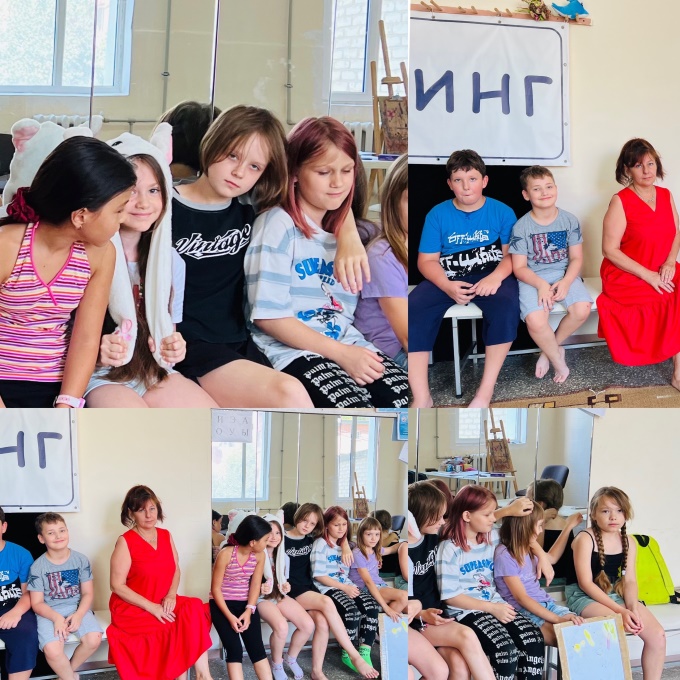 18 июля 2023 года в МБУК «ЦКД «Творчество» состоялся показ видеоролика, направленного на негативное отношение к вредным привычкам. Данные ролики демонстрируется на постоянной основе, чтобы у детей и подростков было ясное осознание того, что с плохими привычками им не по пути. Но помимо этого, мы демонстрируем детям яркую и красочную жизнь, которая получается, если вести здоровый образ жизни. Образ, который содержит в себе много интересного, увлекательного, полезного и доброго. Один из таких ЗОЖ ориентированных роликов мы и показали нашему подрастающему поколению.Прозоровская Нина Алексеевна, директор8-918-481-22-712Диспут«Выход есть»27.07.202315.00Врач-нарколог Уткина Татьяна Рудольфовна10(до 18 лет – 9, от 18 до 29 – 1 человек)27 июля 2023 года в МБУК "ЦКД "Творчество" прошел диспут "Выход есть". Мероприятие посетил врач-нарколог Уткина Татьяна Рудольфовна, которая провела беседу на доступном для ребят языке, о здоровом образе жизни, о вреде пагубных привычек. Ребятам был продемонстрирован специально подготовленный видеоматериал, который они посмотрели вместе с врачом и сделали правильный вывод.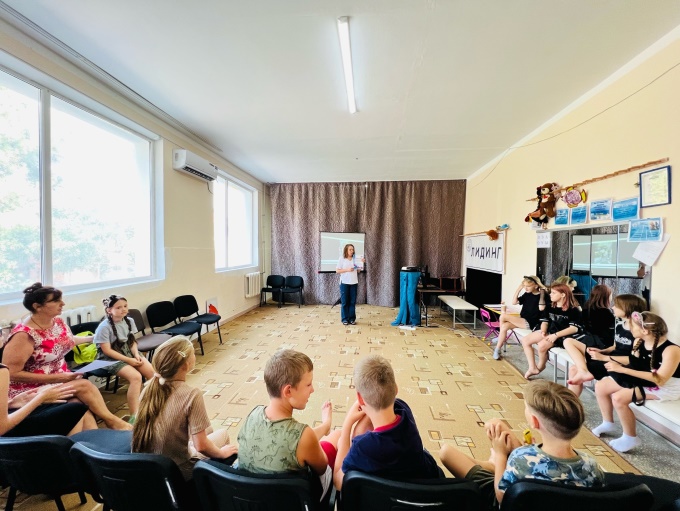 Прозоровская Нина Алексеевна, директор8-918-481-22-71